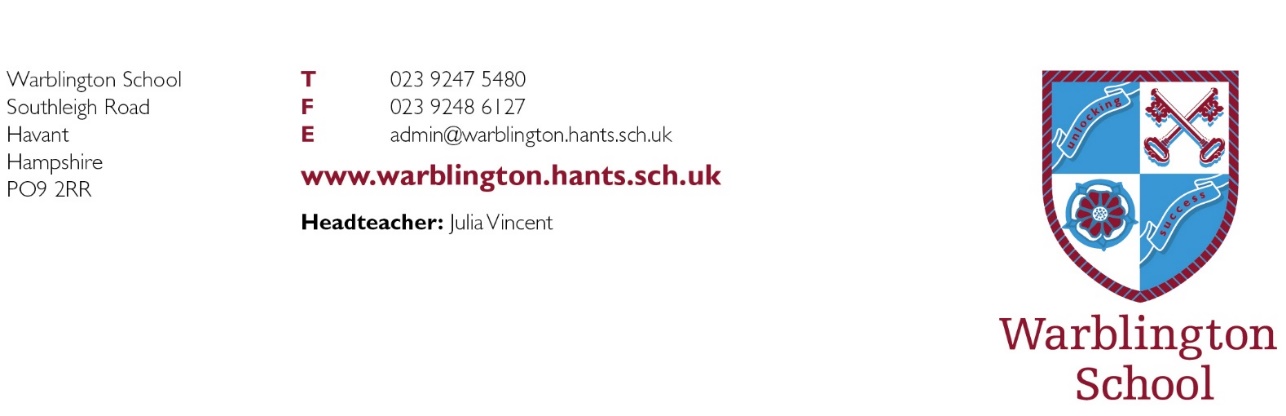 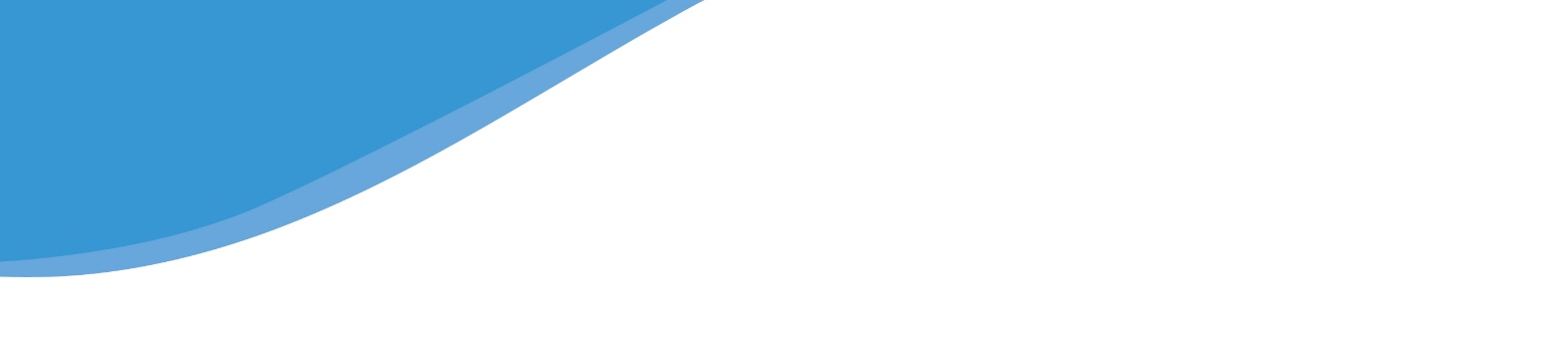 .	LEARNING SUPPORT ASSISTANTJOB DESCRIPTIONROLE REQUIREMENTS PROGRESSION IN ROLEJob titleLearning Support AssistantSchool:Warblington SchoolLine manager:SENDCoSupervisory responsibility:The postholder may be responsible for the supervision of the work of classroom assistants relevant to their responsibilities AccountabilitiesAccountability Statements% ofTimeSupport for studentsWorking with individual or groups of students, assist 
in ensuring students are kept on task and complete activities 
set by teachers.
Deal with behavioural and special needs issues in conjunction with the teacher
the teacher50Support for teachersHelp implement lesson plans
Provide feedback to students in conjunction with the Learning Support Team
15Support for CurriculumAssist the teacher with testing and assessment
Review progress of students against learning programmes15Support for the SchoolImplement curriculum policies
Detect signs of behavioural issues
Work with outside agencies
Break supervision
First Aid  ( willing to obtain certificate )15Corporate 
and Statutory Initiatives 
- equalities /health and safety /e-government /
/ sustainabilityMaintain an awareness of school, national and statutory policies and requirements and apply these in the workplace5The key decision making areas in the roleImplement lesson plans, deal with student behaviour and make judgements about student progress / student needs normally in conjunction with the teacherUndertake tasks broadly determined by the teacher The Learning Support Assistant would not normally carry out specific specialist responsibilityThe role dimensions - financial (e.g. budgets) and non-financial (e.g. units, workload, customers/staff)The role dimensions - financial (e.g. budgets) and non-financial (e.g. units, workload, customers/staff)Role dimensions vary according to the experience of the Learning Support AssistantRole dimensions vary according to the experience of the Learning Support AssistantThe main contacts – external/internal customer contacts and purposeThe main contacts – external/internal customer contacts and purposeInternal (in school) – students, other colleagues, teachers, Deputy Headteacher, Special Needs Governor, other members of governing bodyExternal (outside school) – (usually under the direction of the SENDCo) Education Psychologist, Education Welfare Officer, parents, GPs, Hospital staff, Occupational therapists/physiotherapists, other LEA specialist colleagues, outside contractors, specialist groups on educational visits, students, escorts, policeInternal (in school) – students, other colleagues, teachers, Deputy Headteacher, Special Needs Governor, other members of governing bodyExternal (outside school) – (usually under the direction of the SENDCo) Education Psychologist, Education Welfare Officer, parents, GPs, Hospital staff, Occupational therapists/physiotherapists, other LEA specialist colleagues, outside contractors, specialist groups on educational visits, students, escorts, policeWorking conditions – environment, and physical effort or strain.Working conditions – environment, and physical effort or strain.School and classroom based learning environment (sometimes significantly constrained in terms 
of space/equipment/seating) – responsibility, with teacher, for maintaining calmExternal working on trips, educational visits etcTrained to undertake very personal / intimate medical work for children with special needsManual handling responsibilitiesExpected to maintain behaviour management standards of students, some of whom can be especially challenging and difficult, and deal with racial / abusive language and bullyingHealth & Safety responsibility for self, students and area which is particularly demanding 
in a child-centred environmentSchool and classroom based learning environment (sometimes significantly constrained in terms 
of space/equipment/seating) – responsibility, with teacher, for maintaining calmExternal working on trips, educational visits etcTrained to undertake very personal / intimate medical work for children with special needsManual handling responsibilitiesExpected to maintain behaviour management standards of students, some of whom can be especially challenging and difficult, and deal with racial / abusive language and bullyingHealth & Safety responsibility for self, students and area which is particularly demanding 
in a child-centred environmentContext/additional information Context/additional information There is a high confidentiality component with the need to hold the trust and confidence of both the students and teachers. It acquires information on child protection / family sensitive issues which must be treated carefully and appropriately. High levels of stress are generated by various aspects of the role including when dealing with individual students and/or groups with complex and demanding learning needs. The post holder’s working hours require constant student contact and there is no provision for attendance when students are not there.The role is becoming acknowledged, nationally and locally, as an important part of the solution to the current teacher workload problems.
There is a high confidentiality component with the need to hold the trust and confidence of both the students and teachers. It acquires information on child protection / family sensitive issues which must be treated carefully and appropriately. High levels of stress are generated by various aspects of the role including when dealing with individual students and/or groups with complex and demanding learning needs. The post holder’s working hours require constant student contact and there is no provision for attendance when students are not there.The role is becoming acknowledged, nationally and locally, as an important part of the solution to the current teacher workload problems.
Entry: Necessary role-related knowledge, skills and experience at selectionEmpathy with students and sympathetic to their needsBasic literacy and numeracy skillsGood communication skills and able to clarify and explain instructions clearlyProfessionally discrete and able to respect confidentiality on particular issuesWell developed interpersonal skills and sense of humour enabling effective relationships 
with a variety of different peopleTeam WorkerInitial induction / training required to become effective in the roleEstimated time to become operationally effective   6 – 8 months        Induction 3 – 6 monthsattendance at LEA induction course for Learning Support Assistants“shadowing” experienced Learning Support Assistants in schoolknowledge of school and school systems / policiesunderstanding of curriculum, particularly literacy and numeracy requirementsapproach towards student discipline and behaviourrelationship between and respective responsibilities of teacher and Learning Support Assistantprofessional relationships between staff and studentssupport from ‘mentor’ LSAmanual handling skillsdeveloping health and safety knowledgeindependent working, supported by teacher, with groups or individual studentsSection K – Operationally effective: How would effectiveness in role be demonstrated?Firm, sensitive and effective approach towards student disciplineGood organisational abilityAble to work at a basic level with the teacher in planning and delivery of teaching activities (including those defined in Individual Education Plans)Able to monitor and record student progressCompetent in working with group of students with some supervision from the teacherAbility to apply knowledge and skills from training in practical classroom contextSection L - Adding value: What characteristics will the advanced role holder demonstrate?Flexible in relation to tasks undertaken and groups / students allocatedAbility to motivate and encourage students appropriatelyAbility to work independently and with initiativeAbility to establish and maintain good relationships and rapport with other colleagues
in the school and external contacts (eg parents, education psychologist, speech therapist)Progression of specialist qualification / skills to deal with needs of particularly challenging students.